    สิทธิประโยชน์สำหรับเด็ก/เยาวชน       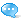 เด็ก / เยาวชน แรกเกิด  - 18 ปี ที่อยู่อาศัยในสภาวะยากลำบาก หรืออยู่ในครอบครัวที่ประสบปัญหาจะได้รับสิทธิประโยชน์ / บริการจากกระทรวงการพัฒนาสังคมและความมั่นคงของมนุษย์ ดังต่อไปนี้ กลุ่มเด็ก / เยาวชน ในสภาวะยากลำบาก ซึ่งได้แก่ เด็กกำพร้าถูกทอดทิ้ง เร่ร่อน ประพฤติไม่สมควรแก่วัยถูกทารุณกรรม ถูกใช้เป็นเครื่อง มือแสวงหาประโยชน์โดยมิชอบด้วยกฎหมาย ครอบครัวมีฐานะยากจน โดยมุ่งเน้นให้บริการเพื่อให้เด็กและเยาวชนได้มีพัฒนาการทางด้านร่างกาย จิตใจสติปัญญา และสังคมที่ดี  ดังต่อไปนี้1.การสงเคราะห์เด็กในสถานสงเคราะห์ / สถานแรกรับ / สถานคุ้มครองสวัสดิภาพเด็ก1.1 การดูแลเด็กอ่อนในสถานสงเคราะห์ 1.2 การดูแลเด็กในสถานสงเคราะห์เด็ก 1.3 การดูแลเด็กในสถานสงเคราะห์และฝึกอาชีพเด็กและเยาวชน 1.4 การดูแลเด็กในสถานแรกรับและสถานคุ้มครองสวัสดิภาพเด็ก 2. การสงเคราะห์และคุ้มครองสวัสดิภาพเด็กและพัฒนาเด็กในครอบครัว ชุมชน   2.1 การสงเคราะห์เด็กในครอบครัวยากจนประสบปัญญาความเดือดร้อนและสงเคราะห์เด็กนักเรียนขาดแคลน      2.2 การจัดหาครอบครัวอุปถัมภ์      2.3 การรับเด็กเป็นบุตรบุญธรรม   สิทธิประโยชน์สำหรับสตรี       สตรีด้อยโอกาส เยาวชนสตรีกลุ่มเสี่ยง สตรีที่ประสบปัญหาทางสังคมจะได้รับ : 1. การฝึกอบรมอาชีพและพัฒนาคุณภาพชีวิตสตรี และเยาวชนสตรีด้อยโอกาสในศูนย์สงเคราะห์และฝึกอาชีพสตรี 7 แห่งทุกภูมิภาค และให้บริการจัดหางานให้ทำตามความสมัครใจ ภายหลังสำเร็จการฝึกอบรมอาชีพ 2. การสงเคราะห์คุ้มครองสวัสดิภาพและฟื้นฟูปรับสภาพทางร่างกาย จิตใจ แก่เด็กและสตรีตามพระราชบัญญัติป้องกันและปราบปรามการค้าประเวณี พ.ศ. 2539สตรีที่ประสบปัญหาทางสังคมหญิงและเด็ก ที่เป็นเหยื่อการค้ามนุษย์ในสถานคุ้มครองและพัฒนาอาชีพ 4 แห่ง ทั่วทุกภูมิภาค   3. การฝึกอบรมอาชีพแก่สตรี และเยาวสตรีในชุมชน ตามโครงการสร้างชีวิตใหม่ให้สตรีชนบท 4. การอบรมให้ความรู้แก่เยาวชนชาย - หญิง ตามโครงการรณรงค์ต้านการค้าประเวณี **********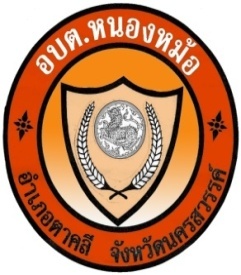 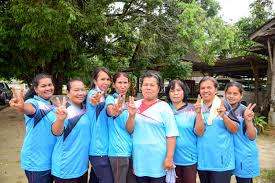       สิทธิประโยชน์สำหรับผู้สูงอายุ       สิทธิประโยชน์สำหรับคนพิการ      สิทธิประโยชน์สำหรับผู้ติดเชื้อและผู้ป่วยโรคเอดส์        สิทธิประโยชน์สำหรับเด็กและเยาวชน       สิทธิประโยชน์สำหรับครอบครัวผู้มีรายได้น้อย       สิทธิประโยชน์สำหรับสตรี        สิทธิประโยชน์สำหรับคนไร้ที่พึ่ง *เอกสารประชาสัมพันธ์ ประจำปี 2558* สิทธิประโยชน์สำหรับผู้สูงอายุ  ตาม พ.ร.บ.ผู้สูงอายุ 1.  ด้านการบริการทางแพทย์และการสาธารณสุขที่จัดไว้โดยให้ความสะดวก และรวดเร็ว แก่ผู้สูงอายุเป็นกรณีพิเศษ 2. ด้านการศึกษา การศาสนา และข้อมูลข่าวสารที่เป็นประโยชน์ต่อการดำเนินชีวิต 3. ด้านการประกอบอาชีพ หรือฝึกอาชีพที่เหมาะสม 4. ด้านการพัฒนาตนเองและการมีส่วนร่วมในกิจกรรมทางสังคม การรวมกลุ่มในลักษณะเครือข่าย หรือชุมชน 5. ด้านการอำนวยความสะดวกและปลอดภัยโดยตรงแก่ผู้สูงอายุในอาคาร สถานที่ ยานพาหนะ หรือการบริการสาธารณะอื่น 6. การช่วยเหลือด้านค่าโดยสารยานพาหนะตามความเหมาะสม 7. การยกเว้นค่าเข้าชมสถานที่ของรัฐ 8. การช่วยเหลือผู้สูงอายุซึ่งได้รับอันตรายจากการถูกทารุณกรรมหรือถูกแสวงหาประโยชน์โดยมิชอบด้วยกฎหมาย หรือถูกทอดทิ้ง 9. การให้คำแนะนำ ปรึกษา ดำเนินการอื่นที่เกี่ยวข้องในทางคดี หรือในทางการแก้ไขปัญหาครอบครัว 10. การจัดที่พักอาศัย อาหารและเครื่องนุ่งห่มให้ตามความจำเป็นอย่างทั่วถึง 11. การสงเคราะห์เบี้ยยังชีพตามความจำเป็นอย่างทั่วถึงและเป็นธรรม   12. การสงเคราะห์ในการจัดการศพตามประเพณี  สิทธิประโยชน์สำหรับผู้สูงอายุ ผู้สูงอายุ อายุ 60 ปีขึ้นไป ที่ไม่มีผู้อุปการะเลี้ยงดู ไม่มีรายได้จะได้รับ : 1. การอุปการะในสถานสงเคราะห์ 20 แห่ง และศูนย์บริการทางสังคมผู้สูงอายุ 19 แห่ง 2. การสนับสนุนการดำเนินงานศูนย์บริการผู้สูงอายุในวัดโดยชุมชน สิทธิประโยชน์สำหรับคนพิการ       คนพิการจะได้รับการสงเคราะห์ตาม พ.ร.บ.การฟื้นฟูสมรรถภาพคนพิการ พ.ศ. 2534 :   1. การสงเคราะห์และฟื้นฟูสมรรถภาพคนพิการในสถานสงเคราะห์ 9 แห่งและฝึกอาชีพ 9 แห่ง ใน 11 สาขาวิชาชีพ หลักสูตร 3 เดือน 6 เดือน 9 เดือน และ 1 ปี 2.ให้การสงเคราะห์กายอุปกรณ์และเครื่องช่วยพิการ 3. เงินสงเคราะห์แก่ครอบครัว 4. เบี้ยยังชีพเดือนละ 500 บาท / คน 5. การจัดหางานให้ทำ  สิทธิประโยชน์สำหรับผู้ติดเชื้อและผู้ป่วยเอดส์ผู้ติดเชื้อและผู้ป่วยโรคเอดส์ จะได้รับ : 1. อุปการะในสถานสงเคราะห์เด็กอ่อน 4 แห่ง   2. เบี้ยยังชีพเดือนละ 500 บาท / คน 3. การสงเคราะห์ครอบครัว ๆ ละไม่เกิน 2,000 บาท ติดต่อกันไม่เกิน 3 ครั้ง 4. การสงเคราะห์เงินทุนประกอบอาชีพสำหรับผู้ป่วยเอดส์รายละไม่เกิน 5,000 บาท  สิทธิประโยชน์สำหรับครอบครัวผู้มีรายได้น้อย       ครอบครัวผู้มีรายได้น้อย จะได้รับ : 1. การสงเคราะห์ครอบครัวไม่เกิน 3 ครั้ง ๆ ละไม่เกิน 2,000 บาท 2. การช่วยเหลือเป็นเงินทุนประกอบอาชีพกลุ่มย่อยครอบครัวละไม่เกิน 4,000 บาท 3. บริการที่พักชั่วคราว  สิทธิประโยชน์สำหรับคนไร้ที่พึ่ง       คนเร่ร่อน คนไร้ที่พึ่ง คนขอทาน จะได้รับ : 1. อุปการะในสถานสงเคราะห์ 9 แห่ง และสถานแรกรับคนไร้ที่พึ่ง 2. การช่วยเหลือจากหน่วยงานสำรวจและช่วยเหลือคนเร่ร่อน คนขอทาน